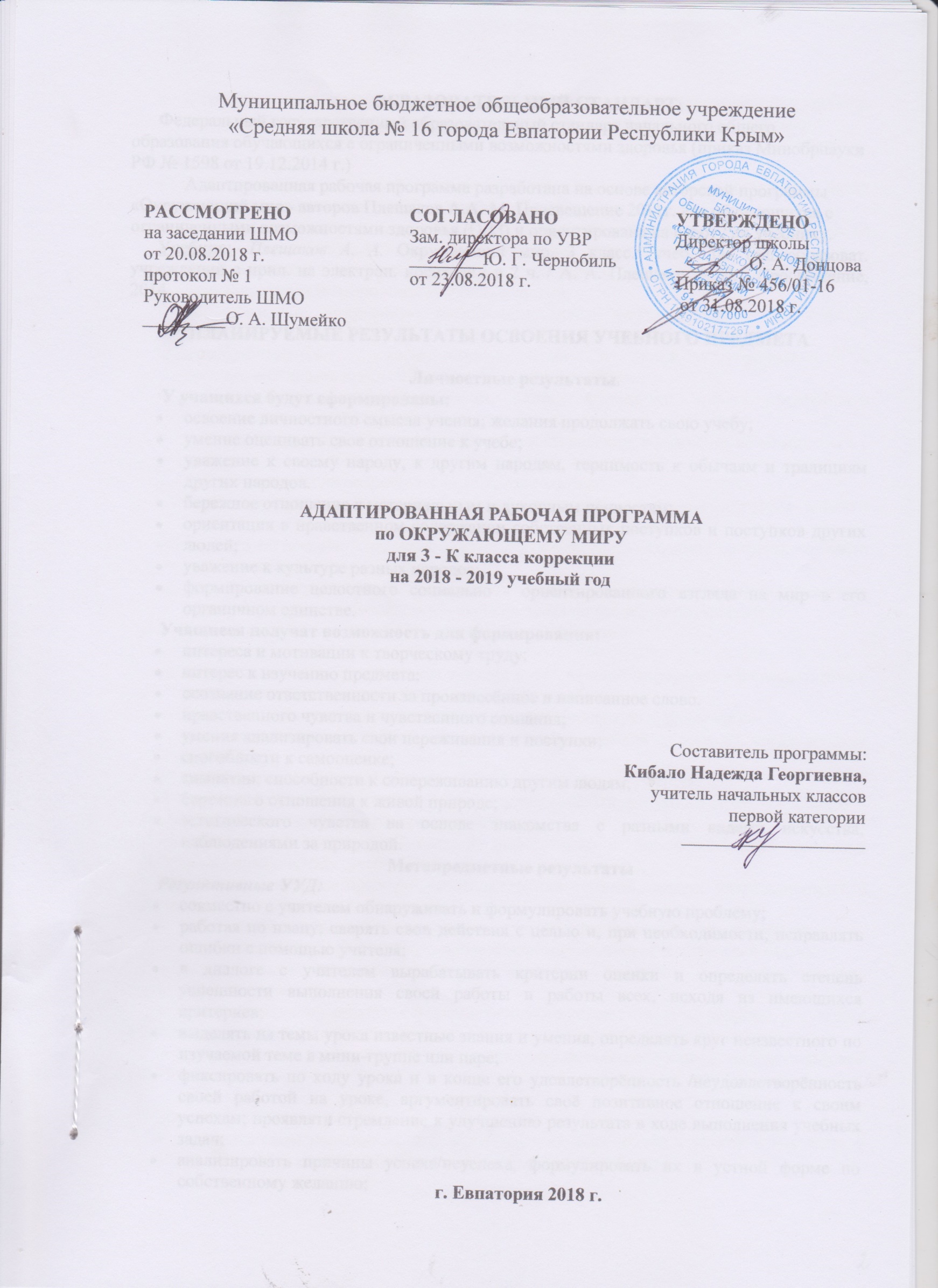 Образовательный стандарт: Федеральный государственный образовательный стандарт начального общего образования обучающихся с ограниченными возможностями здоровья (приказ Минобрнауки РФ № 1598 от 19.12.2014 г.)Адаптированная рабочая программа по русскому языку разработана на основе: - адаптированной основной образовательной программы начального общего образования обучающихся с задержкой психического развития муниципального бюджетного общеобразовательного учреждения «Средняя школа №16 города Евпатория Республики Крым» (вариант 7.2), рассмотренной на педагогическом совете 23.06.2016г.    (протокол ПС№9), утверждённой приказом директора школы от 24.06.2016г. №318/01-03;- авторской программы  «Окружающий мир» авторов Плешаков А.А.: . Предметная линия учебников системы «Школа России». 1—4 классы: пособие для учителей общеобразоват. организаций / А. А. Плешаков. — М. : Просвещение, 2014. — 205 с. Учебник:  Плешаков А. А. Окружающий мир. 3 класс.: учеб. для общеобразоват. учреждений с прил. на электрон. носителе : в 2 ч. / А. А. Плешаков. – М. : Просвещение, 2014.ПЛАНИРУЕМЫЕ РЕЗУЛЬТАТЫ ОСВОЕНИЯ УЧЕБНОГО ПРЕДМЕТАЛичностные результаты.У учащихся будут сформированы:освоение личностного смысла учения; желания продолжать свою учебу;умение оценивать свое отношение к учебе;уважение к своему народу, к другим народам, терпимость к обычаям и традициям других народов.бережное отношение к материальным и духовным ценностям;ориентация в нравственном содержании собственных поступков и поступков других людей;уважение к культуре разных народов;формирование целостного социально - ориентированного взгляда на мир в его органичном единстве.Учащиеся получат возможность для формирования:интереса и мотивации к творческому труду;интерес к изучению предмета;осознание ответственности за произнесённое и написанное слово.нравственного чувства и чувственного сознания;умения анализировать свои переживания и поступки;способности к самооценке;симпатии, способности к сопереживанию другим людям;бережного отношения к живой природе;эстетического чувства на основе знакомства с разными видами искусства, наблюдениями за природой.Метапредметные результатыРегулятивные УУД:совместно с учителем обнаруживать и формулировать учебную проблему;работая по плану, сверять свои действия с целью и, при необходимости, исправлять ошибки с помощью учителя;в диалоге с учителем вырабатывать критерии оценки и определять степень успешности выполнения своей работы и работы всех, исходя из имеющихся критериев;выделять из темы урока известные знания и умения, определять круг неизвестного по изучаемой теме в мини-группе или паре;фиксировать по ходу урока и в конце его удовлетворённость /неудовлетворённость своей работой на уроке, аргументировать своё позитивное отношение к своим успехам; проявлять стремление к улучшению результата в ходе выполнения учебных задач;анализировать причины успеха/неуспеха, формулировать их в устной форме по собственному желанию;осознавать смысл и назначение позитивных установок на успешную работу, пользоваться ими в случае неудачи на уроке, проговаривая во внутренней речи.Познавательные УУД:Учащиеся научатся:ориентироваться в своей системе знаний: самостоятельно предполагать, какая информация нужна для решения учебной задачи в один шаг;отбирать необходимые для решения учебной задачи источники информации среди предложенных учителем словарей, энциклопедий, справочников;перерабатывать полученную информацию: сравнивать и группировать факты и явления; определять причины явлений, событий;перерабатывать полученную информацию: делать выводы на основе обобщения знаний;преобразовывать информацию из одной формы в другую: составлять простой план учебно-научного текста;преобразовывать информацию из одной формы в другую: представлять информацию в виде текста, таблицы, схемы.ориентироваться в учебнике (на развороте, в оглавлении, в условных обозначениях); в словаре;находить ответы на вопросы в тексте, иллюстрациях;определять умения, которые будут сформированы на основе изучения данного раздела; определять круг своего незнания.отвечать на простые и сложные вопросы учителя, самим задавать вопросы, находить нужную информацию в учебнике.сравнивать и группировать предметы, объекты по нескольким основаниям; находить закономерности; самостоятельно продолжать их по установленном правилу.подробно пересказывать прочитанное или прослушанное;  составлять простой план;осуществлять под руководством учителя поиск нужной информации в соответствие с поставленной задачей в учебнике и учебных пособиях;понимать, в каких источниках можно найти необходимую информацию;отбирать источники информации для решения учебной задачи из предложенных учителем;делать выводы в результате совместной работы класса и учителя.Средством формирования этих действий служит учебный материал и задания учебника.Учащиеся получат возможность научиться:осуществлять поиск необходимой информации в дополнительных доступных источниках (справочниках, учебно-познавательных книгах и др.);находить языковые примеры для иллюстрации понятий, правил, закономерностей в самостоятельно выбранных источниках;делать небольшие выписки из прочитанного для практического использования;осуществлять выбор способа решения конкретной языковой или речевой задачи;анализировать и характеризовать языковой материал по самостоятельно определённым параметрам;представлять информацию в форме небольшого текста, ответа на вопросы, результата выполнения заданий (устно и письменно), простого плана повествовательного текста;участвовать в коллективной коммуникативной деятельности в информационной образовательной среде.Коммуникативные УУД:доносить свою позицию до других: оформлять свои мысли в устной и письменной речи с учётом своих учебных и жизненных речевых ситуаций.доносить свою позицию до других: высказывать свою точку зрения и пытаться её обосновать, приводя аргументы.слушать других, пытаться принимать другую точку зрения, быть готовым изменить свою точку зрения.Учащиеся научатся:участвовать в диалоге; слушать и понимать других, высказывать свою точку зрения на события, поступки;договариваться и приходить к общему решению в совместной деятельности;адекватно использовать речевые средства для решения различных коммуникативных задач;выполняя различные роли в группе, сотрудничать в совместном решении проблемы (задачи);слушать и слышать других, пытаться принимать иную точку зрения, быть готовым корректировать свою точку зрения;отстаивать свою точку зрения, соблюдая правила речевого этикета;критично относиться к своему мнению;понимать точку зрения другого;участвовать в работе группы, распределять роли, договариваться друг с другом;строить рассуждение и доказательство своей точки зрения, проявлять активность и стремление высказываться, задавать вопросы;строить диалог в паре или группе, задавать вопросы на уточнение;прислушиваться к партнёру по общению (деятельности). Не конфликтовать, осознавать конструктивность диалога, использовать вежливые слова;аргументировать свою точку зрения в данном вопросе по заданной теме;выражать готовность идти на компромиссы, предлагать варианты и способы погашения конфликтов;готовность конструктивно разрешать конфликты посредством учета интересов сторон и сотрудничества.Учащиеся получат возможность научиться:аргументировать свою точку зрения;употреблять вежливые формы обращения к участникам диалога;находить нужную информацию через беседу с взрослыми, через учебные книги, словари, справочники, энциклопедии для детей, через сеть Интернет;конструктивно разрешать конфликты, учитывать интересы сторон и сотрудничать с ними;контролировать свои действия и соотносить их с поставленными целями и действиями других учеников, работающих в группе, паре;использовать речевые средства и средства информационных и коммуникативных технологий при работе в паре, в группе, во время участия в проектной деятельности;согласовывать свою позицию с позицией других участников по работе;признавать возможность существования различных точек зрения;корректно отстаивать свою позицию.Предметные результаты Учащиеся научатся:приводить примеры тел и веществ, твёрдых тел, жидкостей и газов;приводить примеры взаимосвязей между живой и неживой природой;объяснять значение круговорота веществ в природе и жизни человека;приводить примеры живых организмовперечислять особенности хвойных и цветковых растений;животных (насекомых, пауков, рыб, земноводных, пресмыкающихся, птиц, зверей), грибов.называть основные свойства воздуха как газа, воды как жидкости и полезных ископаемых как твёрдых тел;доказывать необходимость бережного отношения людей к живым организмам.оценивать, что полезно для здоровья, а что вредно;объяснять роль основных органов и систем органов в организме человека;применять знания о своём организме в жизни (для составления режима дня, правил поведения и т.д.);объяснять, как человек использует свойства воздуха, воды, важнейших полезных ископаемых;объяснять, в чём главное отличие человека от животных;находить противоречия между природой и хозяйством человека, предлагать способы их устранения.что такое тела, вещества, частицы;компоненты неживой природы: воздух, вода, полезные ископаемые;компоненты живой природы: человек, растения, животные, грибы, микробы;группы растений: водоросли, мхи, папоротники, хвойные, цветковые, органы растений; растениеводство;группы животных: насекомые, рыбы, земноводные, пресмыкающиеся, птицы, звери, некоторые их отличительные признаки; животноводство как составная часть сельского хозяйства;основные виды ядовитых грибов и растений, произрастающих в нашей стране;некоторые взаимосвязи между неживой и живой природой, внутри неживой природы, внутри живой природы (между растениями и животными, между различными животными);взаимосвязи между природой и человеком: значение природы для человека, отрицательное влияние людей на природу, охрана природы; правила поведения в природе;строение тела человека, его важнейшие органы и их функции; основы личной гигиены;основные полезные ископаемые, добываемые в России и их назначение;элементарные экономические понятия;названия государств, граничащих с Россией и их главные достопримечательности;основных представителей флоры и фауны, занесенных в Красную книгу;основные дорожные знаки и их назначение;номера телефонов экстренных служб;основные инфекционные заболевания: менингит, дизентерия, грипп, гепатит, туберкулез и др.Учащиеся получат возможность научиться:различать наиболее распространенные растения, животных;устно описывать объекты природы;объяснять в пределах требований программы взаимосвязи в природе и между природой и человеком;подготовить рассказ научного содержания на основе материалов учебника, а также отдельных дополнительных источников;проводить самостоятельные наблюдения в природе; выполнять простейшие опыты;оперировать с моделями, указанными в программе;изготавливать кормушки двух-трех конструкций для птиц, развешивать кормушки, подкармливать птиц; выполнять другую посильную работу по охране природы;выполнять правила поведения в природе, обосновывать их необходимость;в простейшей форме пропагандировать знания об охране природы;выполнять правила личной гигиены; оказывать первую помощь при небольших повреждениях кожи;соблюдать правила пожарной безопасности;соблюдать правила дорожного движения;соблюдать правила безопасного поведения дома, во дворе, в лесу, на льду;определить полезные ископаемые (в пределах программы) и устанавливать некоторые их свойства;составлять простой рассказ о географическом положении, климатических условиях, флоре и фауне, отраслях экономики (по плану или опорным словам);«читать карту»: находить и показывать объекты, предусмотренные программой;участвовать в мероприятиях по охране природы на территории своего села;использовать приобретенные знания и умения для обогащения жизненного опыта.У третьеклассников продолжится формирование ИКТ-компетентности:оценивать потребность в дополнительной информации для решения учебных задач и самостоятельной познавательной деятельности; определять возможные источники ее получения; критически относиться к информации к выбору источника информации;создавать текстовые сообщения с использованием средств ИКТ: редактировать, оформлять и сохранять их;готовить и проводить презентацию перед небольшой аудиторией.Коррекционно-развивающие результаты:формирование уважительного отношения к семье, населенному пункту, региону, в котором проживают дети, к России, её природе и культуре, истории и современной жизни;осознание ребенком ценности, целостности и многообразия окружающего мира, своего места в нем;формирование модели безопасного поведения в условиях повседневной жизни и в различных опасных и чрезвычайных ситуациях;формирование психологической культуры и компетенции для обеспечения эффективного и безопасного взаимодействия в социуме.СОДЕРЖАНИЕ УЧЕБНОГО ПРЕДМЕТА1. Как устроен мир? (6 ч.)Природа. Человек. Общество. Что такое экология. Природа в опасности!2. Эта удивительная природа (18 ч.)Тела, вещества, частицы. Разнообразие веществ. Воздух и его охрана. Вода. Превращения и круговороты воды. Берегите воду! Как разрушаются камни. Что такое почва. Разнообразие растений. Солнце, растения и мы с вами. Размножение и развитие растений. Охрана растений. Разнообразие животных. Кто что есть? Размножение и развитие животных. Охрана животных. В царстве грибов. Великий круговорот жизни.Практические работы: обнаружение крахмала в продуктах питания; изучение свойств воды, очистка загрязненной воды с помощью фильтра; изучение свойств почвы.3. Мы и наше здоровье (10 ч.)Организм человека. Органы чувств. Надежная защита организма. Опора тела и движение. Наше питание. Дыхание и кровообращение. Умей предупреждать болезни. Здоровый образ жизни. Практические работы: измерение роста и веса человека; знакомство с внешним строением кожи; упражнения в оказании первой помощи при небольших повреждениях кожи; изучение содержания питательных веществ в различных продуктах (по информации на упаковках); подсчет ударов пульса.4. Наша безопасность (7 ч.)Огонь, вода и газ. Чтобы путь был счастливым. Дорожные знаки. Опасные места. Природа и наша безопасность. Экологическая безопасность.Практическая работа: знакомство с устройством и работой бытового фильтра для воды.5. Чему учит экономика (12 ч.)Для чего нужна экономика. Природные богатства и труд людей – основа экономики. Полезные ископаемые. Растениеводство. Животноводство. Какая бывает промышленность. Что такое деньги. Государственный бюджет. Семейный бюджет. Экономика и экология.Практические работы: рассматривание и определение образцов полезных ископаемых; знакомство с культурными растениями, составление устного описания рассмотренных растений; знакомство с современными российскими монетами.6. Путешествия по городам и странам (15 ч.)Золотое кольцо России. Наши ближайшие соседи. На севере Европы. Что такое Бенилюкс. В центре Европы. По Франции и Великобритании. На юге Европы. По знаменитым местам мира.ТЕМАТИЧЕСКОЕ ПЛАНИРОВАНИЕКАЛЕНДАРНО-ТЕМАТИЧЕСКОЕ ПЛАНИРОВАНИЕ№ раз-дела и темыНаименование разделов и темКол-во часовВиды контроляВиды контроляПрактическая частьПрактическая часть№ раз-дела и темыНаименование разделов и темКол-во часовКонтроль-ные работыПровероч-ные работыЭкскур-сииПрактичес-кие работы1Как устроен мир? 6 ч.12Эта удивительная при-рода 18 ч.1133Мы и наше здоровье 10 ч.144Наша безопасность 7 ч.115Чему учит экономика 12 ч.136Путешествия по городам и странам 15 ч.11Итого68 ч.4411№ п/п№ п/пДатаДатаТема урокаПрактическая частьпланфактпланфактТема урокаПрактическая часть1. Как устроен мир? (6 часов)1. Как устроен мир? (6 часов)1. Как устроен мир? (6 часов)1. Как устроен мир? (6 часов)1. Как устроен мир? (6 часов)1. Как устроен мир? (6 часов)03.09Природа.05.09Человек. Проект «Богатства, отданные людям».10.09Общество. 12.09Что такое экология. 17.09Природа в опасности!19.09Обобщение. Проверочная работа № 1. Презентация проекта «Богатства, отданные людям».2. Эта удивительная природа (18 часов)2. Эта удивительная природа (18 часов)2. Эта удивительная природа (18 часов)2. Эта удивительная природа (18 часов)2. Эта удивительная природа (18 часов)2. Эта удивительная природа (18 часов)24.09Тела, вещества, частицы. 26.09Разнообразие веществ. Практическая работа № 1. «Обнаружение крахмала в продуктах питания». ТБ01.10Воздух и его охрана. 03.10Вода. Практическая работа №  2. «Изучение свойств воды». ТБ08.10Превращения и круговороты воды. 10.10Берегите воду! 15.10Что такое почва. Практическая работа №  3. «Изучение свойств почвы». ТБ17.10Разнообразие растений. 22.10Солнце, растения и мы с вами. Контрольная работа № 1.24.10Размножение и развитие растений. 07.11Охрана растений. 12.11Разнообразие животных. 14.11Кто что ест? Проект «Разнообразие природы родного края».19.11Размножение и развитие животных. 21.11Охрана животных. 26.11В царстве грибов. .28.11Великий круговорот жизни..03.12Обобщение. Проверочная работа № 2. Презентация проекта «Разнообразие природы родного края». 3. Мы и наше здоровье (10 часов)3. Мы и наше здоровье (10 часов)3. Мы и наше здоровье (10 часов)3. Мы и наше здоровье (10 часов)3. Мы и наше здоровье (10 часов)3. Мы и наше здоровье (10 часов)05.12Организм человека. Практическая работа №  4. «Измерение роста и массы тела человека». ТБ10.12Органы чувств. 12.12Надежная защита организма.Практическая работа №  5. «Знакомство с внешним строением кожи». ТБ17.12Опора тела и движение. 19.12Наше питание. Контрольная работа № 2.Практическая работа №  6. «Изучение состава продуктов (по информации на упаковках)». ТБ24.12Проект «Школа кулинаров».26.12Дыхание и кровообращение. Практическая работа №  7. «Подсчет ударов пульса». ТБУмей предупреждать болезни. Здоровый образ жизни. Обобщение. Презентация проекта «Школа кулинаров».4 .Наша безопасность (7 часов)4 .Наша безопасность (7 часов)4 .Наша безопасность (7 часов)4 .Наша безопасность (7 часов)4 .Наша безопасность (7 часов)4 .Наша безопасность (7 часов)Огонь, вода и газ. Чтобы путь был счастливым. Дорожные знаки. Опасные места. Проект «Кто нас защищает».Природа и наша безопасность. Экологическая безопасность.Практическая работа №  8. «Знакомство с работой бытового фильтра для очистки воды». ТБОбобщение. Проверочная работа № 3. Презентация проекта «Кто нас защищает».5. Чему учит экономика (12 часов)5. Чему учит экономика (12 часов)5. Чему учит экономика (12 часов)5. Чему учит экономика (12 часов)5. Чему учит экономика (12 часов)5. Чему учит экономика (12 часов)Для чего нужна экономика. Природные богатства и труд людей – основа экономики. Полезные ископаемые. Практическая работа №  9 «Рассматривание образцов полезных ископаемых». ТБДобыча полезных ископаемых.Растениеводство. Практическая работа №  10. «Знакомство с культурными растениями». ТБЖивотноводство. Какая бывает промышленность. Проект «Экономика родного края».Что такое деньги. Практическая работа №  11. «Знакомство с современными российскими монетами». ТБГосударственный бюджет. Семейный бюджет. Экономика и экология.Обобщение. Контрольная работа №3. Презентация проекта «Экономика родного края».6. Путешествия по городам и странам  (15 часов)6. Путешествия по городам и странам  (15 часов)6. Путешествия по городам и странам  (15 часов)6. Путешествия по городам и странам  (15 часов)6. Путешествия по городам и странам  (15 часов)6. Путешествия по городам и странам  (15 часов)Золотое кольцо России.Золотое кольцо России. Проект «Музей путешест-вий».Наши ближайшие соседи. На севере Европы Норвегия, Швеция, Финляндия. На севере Европы. Дания, Исландия).  Проверочная работа № 4.Что такое Бенилюкс. В центре Европы. Германия, Австрия.В центре Европы. Швейцария.По Франции.По Великобритании.На юге Европы. По знаменитым местам мира.Обобщение. Контрольная работа № 4. Презентация проекта «Музей путешествий».Итоговый урок за год. Презентации проекта «Музей путешествий».